§4310.  Emergency benefits prior to full verificationWhenever an eligible person becomes an applicant for general assistance and states to the administrator that the applicant is in an emergency situation and requires immediate assistance to meet basic necessities, the overseer shall, pending verification, issue to the applicant either personally or by mail, as soon as possible but in no event later than 24 hours after application, sufficient benefits to provide the basic necessities needed immediately by the applicant, as long as the following conditions are met.  [PL 2015, c. 494, Pt. A, §24 (AMD).]1.  Probability of eligibility for assistance after full verification.  As a result of the initial interview with the applicant, the overseer shall have determined that the applicant will probably be eligible for assistance after full verification is completed.[PL 1983, c. 577, §1 (NEW).]2.  Documentation.  Where possible, the applicant shall submit to the overseer at the time of the initial interview, adequate documentation to verify that there is a need for immediate assistance.[PL 1983, c. 577, §1 (NEW).]3.  Information obtained.  When adequate documentation is not available at the time of the initial application, the overseer may contact at least one other person for the purpose of obtaining information to confirm the applicant's statements about the applicant's need for immediate assistance.[RR 2021, c. 2, Pt. B, §199 (COR).]4.  Limitations.  In no case:A.  May the authorization of benefits under this section exceed 30 days; and  [PL 1983, c. 577, §1 (NEW).]B.  May there be further authorization of benefits to the applicant until there has been full verification confirming the applicant's eligibility.  [PL 1983, c. 577, §1 (NEW).][PL 1983, c. 577, §1 (NEW).]SECTION HISTORYPL 1983, c. 577, §1 (NEW). PL 1991, c. 9, §U7 (AMD). PL 2013, c. 368, Pt. OO, §9 (AMD). PL 2015, c. 494, Pt. A, §24 (AMD). RR 2021, c. 2, Pt. B, §199 (COR). The State of Maine claims a copyright in its codified statutes. If you intend to republish this material, we require that you include the following disclaimer in your publication:All copyrights and other rights to statutory text are reserved by the State of Maine. The text included in this publication reflects changes made through the First Regular and First Special Session of the 131st Maine Legislature and is current through November 1, 2023
                    . The text is subject to change without notice. It is a version that has not been officially certified by the Secretary of State. Refer to the Maine Revised Statutes Annotated and supplements for certified text.
                The Office of the Revisor of Statutes also requests that you send us one copy of any statutory publication you may produce. Our goal is not to restrict publishing activity, but to keep track of who is publishing what, to identify any needless duplication and to preserve the State's copyright rights.PLEASE NOTE: The Revisor's Office cannot perform research for or provide legal advice or interpretation of Maine law to the public. If you need legal assistance, please contact a qualified attorney.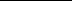 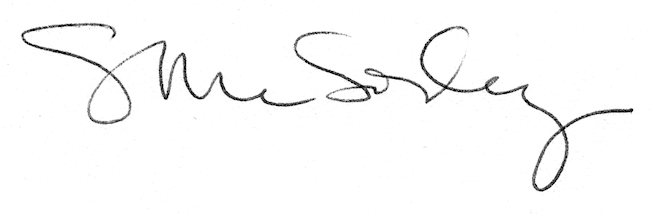 